CONSUMER LEASE APPLICATIONAPPLICANTAPPLICANT NAME    			 ss #	DATE OF BIRTH 	_ HOME PHONE   			 CELL PHONE 	_EMAIL ADDRESS --------------EMPLOYMENTBIG APPLE AUTO GROUP LLC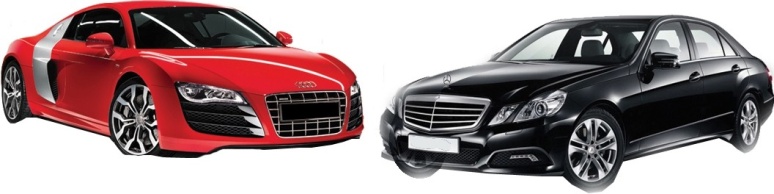 17555 Atlantic Blvd ,Sunny Isles Beach, Florida 33160.646-623-6750 Nationwide Delivery  “WHOLESALE/FLEET PRICING FOR LEASING/CASH/FINANCING/NEW/USED ALL MAKES/MODELS”STREET ADDRESS     	CITY --------- STATE -- ZIP 	_ OWN		RENT 	LIVE WITH FAMILY YEARS AT RESIDENCE ------------ MONTHLY RENT/MORTGAGE 	_NAME OF EMPLOYER 	_ADDRESS  ---------------------PHONE #    	Co-APPLICANTTITLE		 ANNUAL  INCOME 	_ YRS AT CURRENT EMPLOYER    		 APPLICANT NAME    	ss #	DATE OF BIRTH 	_STREET ADDRESS     	CITY --------- STATE -- ZIP 	_HOME PHONE   	OWN		RENT  LIVE WITH FAMILY CELL PHONE 	_ EMAIL ADDRESS -------------YEARS AT RESIDENCE ------------MONTHLY RENT/MORTGAGE 	_ NAME OF EMPLOYER	_NAME OF EMPLOYER 	_ADDRESS 	_PHONE #    	TITLE    	ANNUAL INCOME 	_YRS AT CURRENT EMPLOYER 	_CONSUMER  A PPLICATION BIG APPLE AUTO GROUP LLC	TPC-App BDEALERSHIP INFORMATIONDEALERSHIP INFORMATIONDEALERSHIP INFORMATIONDEALERSHIP INFORMATIONDealershipDealershipDealershipDealershipDealershipDealershipContactPhone NumberYrMakeModelMSRPTermPaymentPayment